			                                                Ερμούπολη: 1 - 4 - 2015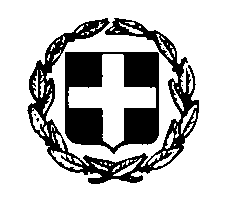 ΕΛΛΗΝΙΚΗ ΔΗΜΟΚΡΑΤΙΑ 	Αριθ. Πρωτ.: 2815ΥΠΟΥΡΓΕΙΟ ΠΟΛΙΤΙΣΜΟΥ, ΠΑΙΔΕΙΑΣ ΚΑΙ ΘΡΗΣΚΕΥΜΑΤΩΝ ΠΕΡ/ΚΗ Δ/ΝΣΗ Α/ΘΜΙΑΣ & Β/ΘΜΙΑΣ ΕΚΠ/ΣΗΣ Ν. ΑΙΓΑΙΟΥΔ/ΝΣΗ Α/ΘΜΙΑΣ ΕΚΠ/ΣΗΣ Ν. ΚΥΚΛΑΔΩΝΤαχ. Δ/νση:   I. Ράλλη 6	ΠΡΟΣ:    Δ/ντες, Δ/ντριες Δημ. ΣχολείωνΤαχ. Κώδικας: 84100 Σύρος                                                                   και Προϊστάμενες Νηπιαγωγείων   Πληροφορίες:       Χρυσάννα Διαμαντή                                                                                           Ν. ΚυκλάδωνΥπεύθυνη Σχολικών ΔραστηριοτήτωνΤηλέφωνο:      22810-79354     	 FAX:                  22810-79229    	 E-mail:              schdraseis@dipe.kyk.sch.gr 		Θέμα: Προκήρυξη διήμερου σεμιναρίου του ΚΠΕ Κορθίου στις 23 και 24 Μαΐου 2015 στην Άνδρο με θέμα «Ανθρώπινες Παρεμβάσεις: Παραδείγματα αειφορικής διαχείρισης στο φυσικό περιβάλλον».Αγαπητοί συνάδελφοι,Σας ενημερώνουμε ότι το ΚΠΕ Κορθίου σε συνεργασία με τις Υπεύθυνες Περιβαλλοντικής Εκπαίδευσης Π.Ε, Α΄ Αθήνας, Γ΄ Αθήνας, Δυτικής Αττικής και την Υπεύθυνη Σχολικών Δραστηριοτήτων Π.Ε Ν. Κυκλάδων, στο πλαίσιο της Πράξης « Δράσεις Δια Βίου Μάθησης για το Περιβάλλον & την Αειφορία στις Περιφέρειες Αττικής, Κεντρικής Μακεδονίας, Δυτικής Μακεδονίας, Δυτικής Μακεδονίας, Στερεάς Ελλάδας και Νοτίου Αιγαίου» το οποίο χρηματοδοτείται από Εθνικούς Πόρους – Άξονας Προτεραιότητας 9»,   πρόκειται να πραγματοποιήσει στην Άνδρο διήμερο εκπαιδευτικό σεμινάριο με θέμα:  « Ανθρώπινες παρεμβάσεις: παραδείγματα αειφορικής διαχείρισης στο φυσικό περιβάλλον», το Σάββατο 23 και την Κυριακή 24 Μαΐου 2015, στην κεντρική αίθουσα παρουσιάσεων του ΚΠΕ.Το σεμινάριο θα παρακολουθήσουν συνολικά 50 εκπαιδευτικοί από τις Διευθύνσεις Πρωτοβάθμιας Εκπαίδευσης Α΄ Αθήνας, Γ΄ Αθήνας, Δυτ. Αττικής και Κυκλάδων. Από κάθε Διεύθυνση θα συμμετέχουν 10 εκπαιδευτικοί και επιπλέον 10 εκπαιδευτικοί από τα σχολεία της Άνδρου, χωρίς έξοδα διαμονής.Στους συμμετέχοντες εκπαιδευτικούς το ΚΠΕ Κορθίου θα καλύψει το κόστος διαμονής καθώς και έξοδα διατροφής και μετακίνησης εντός Άνδρου για τις ανάγκες του σεμιναρίου Η διαμονή είναι μία (1) διανυκτέρευση για όλους – πλην εκπαιδευτικών από κάποια νησιά (π.χ. Σύρος) χωρίς δυνατότητα ή άφιξης το Σάββατο ή αποχώρησης την Κυριακή, για τους οποίους θα ισχύουν δύο (2) διανυκτερεύσεις. Ο μέγιστος αριθμός αυτών των εκπαιδευτικών μπορεί να είναι έξι (6).Η μετακίνηση, διαμονή και διατροφή των εισηγητών θα καλυφθεί από το Τεχνικό δελτίο του ΚΠΕ Κορθίου.Επίσης, τα έξοδα για χυμούς, καφέδες κλπ όλων των συμμετεχόντων θα καλυφθούν από το Τεχνικό δελτίο του ΚΠΕ Κορθίου.Για περισσότερες πληροφορίες, μπορείτε να επικοινωνείτε με το ΚΠΕ Κορθίου σε εργάσιμες μέρες και ώρες.ΠΙΝΑΚΑΣ  ΕΙΣΗΓΗΤΩΝ ΣΕΜΙΝΑΡΙΟΥΠΡΟΓΡΑΜΜΑ ΣΕΜΙΝΑΡΙΟΥΣΑΒΒΑΤΟ 23 ΜΑΪΟΥ 201515:30 – 16:00   Προσέλευση συμμετεχόντων, εγγραφές, χαιρετισμοί.16:00 – 16:30   Παιχνίδι γνωριμίας -  ΚΠΕ Κορθίου.16:30 – 16:45   Παρουσίαση προγραμμάτων του ΚΠΕ Κορθίου.                            Άννα Κουκούτση – Υπεύθυνη του ΚΠΕ Κορθίου και Νικόλαος Χαζάπης -                              Αναπληρωτής Υπεύθυνος του ΚΠΕ Κορθίου.16:45 – 17:00   Εισήγηση με θέμα: « Η τέχνη των ερωτήσεων και η σημασία τους στην                                 καλλιέργεια της κριτικής σκέψης μικρών και μεγάλων» Διαμαντή                            Χρυσάννα, Υπεύθυνη Σχολικών Δραστηριοτήτων Διεύθυνσης Π.Ε  Ν.                            Κυκλάδων,MFA.17:00 – 18:00   Eργαστήριο με θέμα: «Οι λιθιές και τα κύματα χέρι με χέρι, μια πατούσα                                     Που σύναξε σοφία στην άμμο – Ανακαλύπτουμε το περιβάλλον με τη                            Συνείδηση του παρελθόντος»- Οι συμμετέχοντες σε δύο ομάδες-                              Παιδαγωγική ομάδα του ΚΠΕ Κορθίου.18:00 – 19:30   Επίσκεψη στον ταβλόμυλο της περιοχής Κορθίου. Παιδαγωγική ομάδα του                             ΚΠΕ Κορθίου.       19:30 – 20:00   Διάλειμμα.20:00 – 21:00   Συνέχεια του εργαστηρίου – εναλλαγή ομάδων. Παιδαγωγική ομάδα                           Του ΚΠΕ Κορθίου.21:00                 Δείπνο.                                   ΚΥΡΙΑΚΗ 24 ΜΑΪΟΥ 2015                                              Α΄ Ομάδα09:00 – 10:30   Εργαστήριο με θέμα: «Παίζοντας και αξιοποιώντας τεχνικές του εκπαι-                            δευτικού δράματος και των ερωτήσεων μέσα στην ομάδα».   Διαμαντή                            Χρυσάννα, Υπεύθυνη Σχολικών Δραστηριοτήτων Διεύθυνσης Π.Ε  Ν.                            Κυκλάδων,MFA.                                                            Β΄ Ομάδα09:00 – 10:30   Εργαστήριο με θέμα: «Η παλέτα της φύσης στην εκπαίδευση για το                             Περιβάλλον» Παιδαγωγική ομάδα του ΚΠΕ Κορθίου. 10:30 – 13:30   Επίσκεψη σε πεδίο. Παιδαγωγική ομάδα του ΚΠΕ Κορθίου. 13:30 – 14:00   Επιστροφή στο ΚΠΕ – Γεύμα.14:00 – 16:00   Εργαστήριο με θέμα: «Η φωτογραφία ως εκπαιδευτικό μέσο στην                                                                                                                    Εκπαίδευση για την αειφορία». Τσίγκου Αλεξάνδρα, Υπεύθυνη                            Περιβαλλοντικής Εκπαίδευσης Π.Ε Δυτικής Αττικής και Γαλανοπούλου                           Νάντια, μέλος της Π.Ο του ΚΠΕ Ελευσίνας.) ( Α΄ ΟΜΑΔΑ).14:00 – 16:00   Εργαστήριο με θέμα: «Το περιβαλλοντικό μονοπάτι και η χαρτογράφηση                             του - πλαίσιο αναστοχασμού σχετικά με τις αρχές της αειφορικής                             Διαχείρισης στο φυσικό περιβάλλον».  Δημοπούλου Μαρία, Υπεύθυνη                                    Περιβαλλοντικής Εκπαίδευσης Α΄ Διεύθυνσης Π.Ε Αθηνών και  Κύρδη                            Καλλιόπη, Υπεύθυνη Πολιτιστικών θεμάτων Α΄ Διεύθυνσης Π.Ε Αθηνών.                              (Β΄ ΟΜΑΔΑ).16:00 – 16:30   Παρουσιάσεις εργασιών των ομάδων.  16:30 – 17:00   Αξιολόγηση-κλείσιμο σεμιναρίου.        Οι εκπαιδευτικοί που ενδιαφέρονται, παρακαλούνται να αποστείλουν στις Σχολικές δραστηριότητες, στο mail:  schdraseis@dipe.kyk.sch.gr  ή με φαξ στο 22810-79229,  τα στοιχεία τους, σε πίνακα, έως την Τρίτη 21 Απριλίου 2015.  Ο πίνακας θα πρέπει να περιλαμβάνει τα εξής στοιχεία:Παρακαλούμε να ενημερωθούν οι συνάδελφοι.                                                                                                                   Ο Αν/της  Διευθυντής Π.Ε Κυκλάδων			 Χρήστος Καφτηράνης     Α/Α     ΟΝΟΜΑΤΕΠΩΝΥΜΟ                                          ΙΔΙΟΤΗΤΑ1.Διαμαντή ΧρυσάνναΥπεύθυνη Σχολικών Δραστηριοτήτων Α΄θμιας Εκπαίδευσης Ν. Κυκλάδων,MFA.2.Δημοπούλου ΜαρίαΥπεύθυνη Περιβαλλοντικής Εκπαίδευσης Π.Ε  Α΄ Αθήνας.3.Τσίγκου ΑλεξάνδραΥπεύθυνη Περιβαλλοντικής Εκπαίδευσης Π.Ε  Δυτ. Αττικής.4.Κύρδη ΚαλλιόπηΥπεύθυνη Πολιτιστικών θεμάτων Α΄ Διεύθυνσης Π.Ε Αθηνών.5.Γαλανοπούλου ΝάντιαΜέλος της Π.Ο του ΚΠΕ Ελευσίνας.6.Κουκούτση ΆνναΥπεύθυνη του ΚΠΕ Κορθίου.7.Χαζάπης ΝικόλαοςΑναπληρωτής Υπεύθυνος του ΚΠΕ Κορθίου.8.Κούζα ΒασιλικήΜέλος της Π.Ο του ΚΠΕ Κορθίου9.Μαρίνου ΣταυρούλαΜέλος της Π.Ο του ΚΠΕ Κορθίου10.Γλυνός ΙωάννηςΜέλος της Π.Ο του ΚΠΕ ΚορθίουΑ/ΑΟνοματεπώνυμοΚλάδοςΣχολείοΤηλέφ/ο σχολείουΠροσωπικό τηλέφωνοE-mail